Food Science and Technology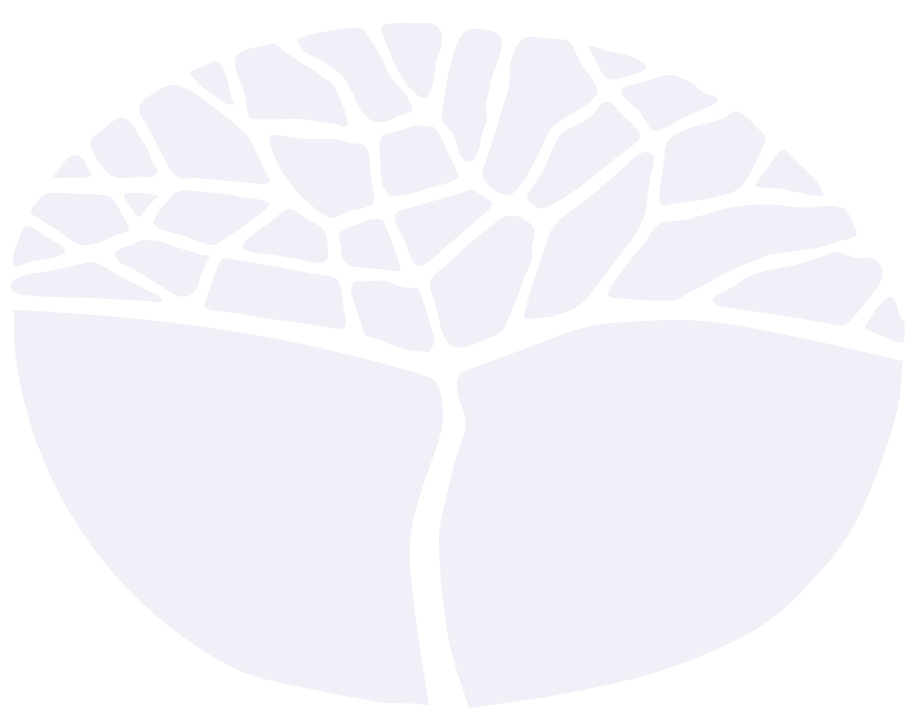 Preliminary courseYear 11 and Year 12 syllabusAcknowledgement of CountryKaya. The School Curriculum and Standards Authority (the Authority) acknowledges that our offices are on Whadjuk Noongar boodjar and that we deliver our services on the country of many traditional custodians and language groups throughout Western Australia. The Authority acknowledges the traditional custodians throughout Western Australia and their continuing connection to land, waters and community. We offer our respect to Elders past and present.Important informationThis syllabus is effective from 1 January 2024.Users of this syllabus are responsible for checking its currency.Syllabuses are formally reviewed by the School Curriculum and Standards Authority (the Authority) on a cyclical basis, typically every five years.Copyright© School Curriculum and Standards Authority, 2023This document – apart from any third-party copyright material contained in it – may be freely copied, or communicated on an intranet, for non-commercial purposes in educational institutions, provided that the School Curriculum and Standards Authority (the Authority) is acknowledged as the copyright owner, and that the Authority’s moral rights are not infringed.Copying or communication for any other purpose can be done only within the terms of the Copyright Act 1968 or with prior written permission of the Authority. Copying or communication of any third-party copyright material can be done only within the terms of the Copyright Act 1968 or with permission of the copyright owners.Any content in this document that has been derived from the Australian Curriculum may be used under the terms of the Creative Commons Attribution 4.0 International licence.ContentIntroduction	1Rationale for the Food Science and Technology Preliminary course	2Aims	2Organisation	3Structure of the syllabus	3Organisation of content	4Representation of general capabilities	6Representation of cross-curriculum priorities	7Unit 1 – Food for me	8Unit description	8Unit outcomes	8Unit content	8Unit 2 – Fast food	11Unit description	11Unit outcomes	11Unit content	11Unit 3 – Food for family	14Unit description	14Unit outcomes	14Unit content	14Unit 4 – Food to share	17Unit description	17Unit outcomes	17Unit content	17School-based assessment	20IntroductionPreliminary courses provide a relevant option for students who cannot access the ATAR or General course content with adjustment and/or disability provisions, or who are unable to progress directly to training from school, or who require modified and /or independent education plans. Preliminary courses are designed for students who have been identified as having a recognised disability under the Disability Discrimination Act 1992, and who meet the above criteria.The preliminary courses are:Business Management and EnterpriseEnglishFood Science and TechnologyHealth and Physical EducationMaterials Design and TechnologyMathematicsReligious EducationVisual ArtsPreliminary courses provide opportunities for practical and well-supported learning to help students develop skills required for them to be successful upon leaving school. They acknowledge the broad scope of abilities of students with special needs and the need for adapted approaches to teaching and learning.Preliminary courses may form all or part of a program of study. Schools will make decisions about the content to be taught in each course on the basis that it meets individual student needs, goals and priorities.Rationale for the Food Science and Technology Preliminary courseFood impacts on every aspect of daily life and is essential for maintaining overall health and wellbeing. The application of sound nutrition principles, kitchen practices and hygienic procedures play an important role in building and maintaining good health required for healthy, active lifestyles.In the Food Science and Technology Preliminary course, students develop their interests and skills through the production of food-related tasks and consider various reasons for eating food; experience a variety of new foods; and explore the diversity of food available at local markets to guide meal planning for individuals, families and special occasions. They develop knowledge of the sensory and physical properties of food and apply these when selecting and preparing raw and processed foods to prepare quality, palatable home-made meals.Students demonstrate an awareness of personal hygiene, personal safety and food safety when handling food in a kitchen setting to prepare individual meals, food for the family and food to share with others. They develop a range of practical food-related skills, such as being able to follow recipe instructions, accurately measure ingredients, select suitable preparation equipment and appliances, use simple cooking techniques and appropriate clean up procedures.Working efficiently and safely with food involves organising personal work areas and cooperating with others. Problem solving abilities, interpersonal and decision making skills are practised and enhanced throughout all stages of food production and service.AimsThe Food Science and Technology Preliminary course aims to develop students’:Knowledge of foods and processing techniques to meet identified needsuse of the technology process to develop food-related products, services or systemsskills and operational procedures to work in productive food-related environmentsknowledge of the beliefs and values of consumers and producers and how these impact on food-related decisionsOrganisationStructure of the syllabusThis Year 11 and Year 12 syllabus is divided into four units.Unit 1 – Food for meThis unit focuses on life skills required to prepare food for meeting personal nutritional needs. Students learn how to select, use and store foods for quality, safety and convenience.Students are encouraged to experience new foods, use food selection models and investigate factors that influence food choices to enable them to achieve a well-balanced diet. They explore the sensory properties of food products, including appearance, texture, aroma, flavour and sound to identify food preferences. Students learn about the importance of making healthy food choices.Students demonstrate hygienic and safe kitchen practices. They recognise the steps involved in following a recipe and learn how to accurately measure ingredients. With guidance, they prepare food and evaluate the end product in simple terms.Unit 2 – Fast foodThe focus of this unit is the skills and knowledge required to prepare ‘real food, real fast’ using staple ingredients and convenience foods.Students select a wide variety of food for maintaining overall good health and wellbeing with a focus on ways to reduce the over-consumption of salt, sugar and/or fat. The nutritional value of raw food is compared with processed food, particularly for nutrient content. Based on staple ingredients, students plan simple home-made meals using a combination of fresh, raw foods and convenience foods, with minimal preparation.Students examine factors that influence choices when shopping for food, such as advertising and packaging. They consider the nutritional information available on food packages to make food choices.Students demonstrate hygienic and safe kitchen practices, and select suitable equipment for a variety of processing techniques to prepare foods quickly and efficiently. They use a range of recipes and simple cooking techniques to prepare, compare and evaluate home-made food with similar commercially prepared food.Unit 3 – Food for familyThis unit focuses on the skills required to prepare food for the family.Students are introduced to the nutrients required for good health. They investigate ways to include specific nutrients into food for the family and examine methods of extending family meals with additional ingredients. Students explore the variety and availability of food at the local market, and recognise seasonal influences, sensory properties and the nutritional value of raw and processed food. Students apply these skills to plan simple family meals.Students work individually and/or in small groups to develop shopping lists and/or food orders and follow recipe instructions to produce simple family meals.Students demonstrate personal hygiene and safety requirements, and implement procedures to keep food safe when working in a kitchen environment.  They interpret basic cooking terminology in recipes and follow simple processing techniques to produce and present food for the family.Unit 4 – Food to shareThis unit focuses on the skills required to prepare food suitable to share with others.Students develop skills to work in small teams, and plan, prepare and serve simple menus. They consider a range of factors that influence choices when planning food to share, such as special occasions, dietary needs and the preparation skills required. A variety of food is sourced from the local market and selected for sensory and physical properties. Students modify and/or adapt recipes for nutrient content and larger quantities, and follow recipe instructions. They consider various production methods, such as assembly line and batch production to determine the most efficient way to produce food for large and/or small functions.Students demonstrate a variety of teamwork and organisational skills to prepare, present and serve quality, palatable food using hygienic and safe food preparation methods.Each unit includes:a unit description – a short description of the focus of the unitunit outcome – a set of statements describing the learning expected as a result of studying the unitunit content – the content to be taught and learned.Organisation of contentFor each unit, the course content is organised into the following areas:nature of foodprocessing foodfood in societyNature of foodFood as a commodityFood commodities come from many different sources and can be classified as either animal or plant and raw or processed. The variety of a raw food influences its use and performance during processing. Staple food commodities constitute the dominant portion of diets and provide the basis for planning and producing meals and snack foods. As individuals choose and purchase food, they consider social, nutritional, environmental and cost factors.Properties of foodFoods are complex mixtures of substances composed of nutrients and chemical compounds. These mixtures, and how they are combined and processed, give foods their sensory and physical properties. The changes that occur during food preparation, processing and storage impact on the sensory and physical properties, including changes in appearance, texture and flavour.NutritionEnsuring a balanced diet appropriate to individual needs requires an understanding of food values, the food source, the role of nutrients in the body, and the balance required for optimal health. Nutrient requirements can alter depending on age and lifestyle. An understanding of appropriate nutritional requirements and the importance of a balanced diet, including the consumption of a wide variety of foods, is required for good health. Nutrition-related health conditions, foods high in salt, sugar and/or fat and the effect of over-consumption or under-consumption of food may have an adverse impact on health. Food selection models and goal setting are used to achieve nutritional health and evaluate food intake.Processing foodFood products and processing systemsFood production skills in a kitchen environment include choosing food, selecting and adapting recipes, accurately measuring quantities, work area organisation, coordinating processing tasks, and using safe, hygienic operational practices when working with food and equipment. Food handling skills and processing techniques are used to improve physical appearance, palatability, digestibility and the nutritional value of food products. They are dependent on an understanding of the properties of food and ingredients and how they change during food handling and processing.Food in societyFood issuesFamily values, peer group, nutritional needs, availability and cost often guide factors influencing food choices. Media, advertising and marketing practices also influence food choices, particularly those made by adolescents. These choices impact on health, some of which are not desirable. Health issues that arise from an imbalance of nutrients include malnutrition, underweight, overweight, allergies and intolerances.Hygiene and safetyFood handling practices, including the prevention of cross contamination, correct temperature zone, and appropriate storage of raw and processed foods, are important in the preparation and production of safe, quality individual and family meals. Personal hygiene practices, such as preventing the transfer of microorganisms due to coughing or sneezing, and when tasting food for seasoning, are identified and incorporated into food production and processing procedures.Representation of general capabilitiesThe general capabilities encompass the knowledge, skills, behaviours and dispositions that will assist students to live and work successfully in the twenty-first century. Teachers may find opportunities to incorporate the capabilities into the teaching and learning program for the Food Science and Technology Preliminary course.LiteracyLiteracy involves students in listening to, reading, viewing, speaking, writing and creating texts, and using and modifying language for different purposes in a range of contexts. It encompasses knowledge and skills students need to access information, make meaning, interact with others, and participate in activities within and beyond school. Students learn to understand and use language to discuss and communicate information, concepts and ideas related to recipe construction and instruction, and the production of food products.NumeracyNumeracy encompasses the knowledge, skills, behaviours and dispositions that students need to use mathematics in a wide range of situations. When teachers identify numeracy demands across the curriculum, students have opportunities to transfer their mathematical knowledge and skills to contexts outside the mathematics classroom.  Students use numerical skills to calculate and estimate food costs and quantities, measure ingredients accurately, and predict proportion control during food production and service.Information and communication technology capabilityThe nature and scope of information and communication technology (ICT) capability is not fixed, but is responsive to ongoing technological developments. Students develop capability in using ICT for tasks associated with information access and management, information creation and presentation, problem solving, decision making, communication, creative expression, and evidence-based reasoning. Students develop knowledge, skills and dispositions around ICT and its use, and the ability to transfer these across environments and applications. They develop simple design ideas and production plans, and communicate simplistic solutions when planning and producing meals.Critical and creative thinkingThis capability combines two types of thinking – critical thinking and creative thinking. Critical thinking involves students learning to use information to solve problems. Creative thinking involves students in learning to generate and apply new ideas, and seeing or making new links that generate a positive outcome. Students explore possible food choices, alternative preparation equipment and appliances and, share ideas to review and evaluate end products and processes in simple terms.Personal and social capabilityPersonal and social capability encompasses students' personal/emotional and social/relational dispositions. It develops effective life skills for students, including understanding and handling themselves, their relationships, learning and work. The more students learn about their own emotions, values, strengths and capacities, the more they are able to manage their own emotions and behaviours, and to understand others and establish positive relationships. Students develop simple step-by-step strategies to work effectively with others and enhance interpersonal skills particularly when working in small groups to prepare and serve food for special occasions.Ethical understandingStudents learn to behave ethically as they recognise ethical issues with others, discuss ideas, and learn to be accountable as members of a democratic community. As ethics is largely concerned with what we ought to do and how we ought to live, students need to understand how people can come to ethical decisions. Students consider ethical implications when selecting ingredients and preparing food.Intercultural understandingIntercultural understanding involves students learning to value their own cultures and practices and those of others. Intercultural understanding encourages students to make connections between their own worlds and the worlds of others, and to work through differences. They recognise and use strategies to foster cultural diversity in the preparation, processing and presentation of food and during food service.Representation of cross-curriculum prioritiesThe cross-curriculum priorities address contemporary issues which students face in a globalised world. Teachers may find opportunities to incorporate the priorities into the teaching and learning program for the Food Science and Technology Preliminary course.Aboriginal and Torres Strait Islander histories and culturesThe Food Science and Technology Preliminary course values the histories, cultures, traditions and languages of Aboriginal and Torres Strait Islander Peoples, and their central place in contemporary Australian society and culture. This priority may provide opportunities for all learners to deepen their knowledge of Australia by exploring the world’s oldest continuous living cultures.Asia and Australia's engagement with AsiaThe Asia and Australia’s engagement with Asia priority reflects Australia’s extensive engagement with Asia in social, cultural, political, and economic spheres. Through this course, students may have the opportunity to develop an understanding of Asian societies, cultures, beliefs and environments, and the connections between the peoples of Asia, Australia, and the rest of the world.SustainabilityEducation for sustainability develops the knowledge and skills necessary for people to act in ways that contribute to more sustainable patterns of living. Sustainability education encourages students to think about the future, focusing on protecting environments. Actions that support more sustainable patterns of living require consideration of connected systems (environmental, social, cultural, and economic) in our world.Unit 1 – Food for meUnit descriptionThis unit focuses on life skills required to prepare food for meeting personal nutritional needs. Students learn how to select, use and store foods for quality, safety and convenience.Students are encouraged to experience new foods, use food selection models and investigate factors that influence food choices to enable them to achieve a well-balanced diet. They explore the sensory properties of food products, including appearance, texture, aroma, flavour and sound to identify food preferences. Students learn about the importance of making healthy food choices.Students demonstrate hygienic and safe kitchen practices. They recognise the steps involved in following a recipe and learn how to accurately measure ingredients. With guidance, they prepare food and evaluate the end product in simple terms.Unit outcomesBy the end of this unit, students will:recognise the properties of foods and related equipment used to meet needsrecognise foods are used to meet the body’s needsproduce food products or systemsevaluate plans, results and actionsidentify and use safe, sustainable practices when developing and using food-related technologiesUnit contentThis unit includes the knowledge, understandings and skills described below.Nature of foodFood as a commodityfood for meal planningvegetablesfruitproteingrains, grain products and seedsProperties of foodsensory properties of foodappearancetexturearomaflavoursoundNutritionreasons for eating foodenergygrowth and repairregulation/protection to stay healthymaintain alertness to learnnutritional value of raw food compared with processed foodfood selection model/sHealthy Eating Pyramid (Nutrition Australia May 2015) and/or Australian Guide to Healthy EatingProcessing foodFood products and processing systemskitchen practicesprepare and organise work areacollect ingredientsclean-up proceduresmeals and snacksfollow recipesselect foodprepare foodpresent foodaccurately measure ingredientssafe use of preparation equipment, such as knives, graters and peelerssafe use of small electrical appliancesmicrowave cookingsafe usecleaningorganisational/interpersonal skillsself-organisationcooperate with otherslistening skillsFood in societyFood issuesfactors influencing healthy food choicesshopping skillsavailabilityexperiencing new foodsdiversity and varietyeffect of processing techniquesHygiene and safetypersonal hygiene practicesclean protective clothingclean hands and nailshair back/net/captransfer of microorganisms, such as when sneezing and coughingpersonal safetyemergency proceduresprotective footwearhair back/net/capuse of equipmentfood safetyhigh-risk foodhot food hot, cold food coldUnit 2 – Fast foodUnit descriptionThe focus of this unit is the skills and knowledge required to prepare ‘real food, real fast’ using staple ingredients and convenience foods.Students select a wide variety of food for maintaining overall good health and wellbeing, with a focus on ways to reduce the over-consumption of salt, sugar and/or fat. The nutritional value of raw food is compared with processed food, particularly for nutrient content. Based on staple ingredients, students plan simple home-made meals using a combination of fresh, raw foods and convenience foods, with minimal preparation.Students examine factors that influence choices when shopping for food, such as advertising and packaging. They consider the nutritional information available on food packages to make food choices.Students demonstrate hygienic and safe kitchen practices, and select suitable equipment for a variety of processing techniques to prepare foods quickly and efficiently. They use a range of recipes and simple cooking techniques to prepare, compare and evaluate home-made food with similar commercially prepared food.Unit outcomesBy the end of this unit, students will:recognise foods are used to meet the body’s needsorganise, implement and manage production processes in food-related environmentsproduce food products or systemsinvestigate issues, values, needs and opportunitiesapply organisational skills when undertaking food-related challenges and activitiesUnit contentThis unit includes the knowledge, understandings and skills described below.Nature of foodFood as a commoditystaple ingredients/commoditieshome-made food‘real food, real fast’, such as raw ingredients into quick mealsconvenience foodfrozen, dried, cannedready-to-heat/servepre-packaged/minimal preparationtake-away/ready-to-eat/fast foodProperties of foodsensory properties influencing the selection of home-made, convenience and fast foodNutritionfood high in salt, sugar and/or fateffect of over-consumptionways to reduce salt, sugar and/or fat in the dietnutritional value of raw food compared with processed foodnutritional information on food packagesnutritional value of foodhome-madecommercially preparedProcessing foodFood products and processing systemskitchen practicesprepare and organise work areacollect ingredientsclean-up proceduressimple mealsfollow recipes and/or instructionshome-made ‘real food, real fast’incorporate convenience foodready to heat/servecooking timeadjust suggested cooking timecharacteristics of cooked foodtest for ‘doneness’selection of suitable preparation equipment for different tasksuse of small electrical appliancessafetycleaningstoragesimple cooking techniqueswet processingdry processingmicrowavingorganisational/interpersonal skillstask organisationcooperate with othersfollow instructionsFood in societyFood issuesfactors influencing choices when shopping for foodavailabilityadvertisingpackagingcostHygiene and safetypersonal hygiene practicesclean protective clothingclean hands and nailstransfer of microorganismspersonal safetyemergency proceduresprotective footwearhot surfaces/equipmentconfidence when using kitchen equipmentfood safetystoragefreezing and thawingsafe temperature zoneUnit 3 – Food for familyUnit descriptionThis unit focuses on the skills required to prepare food for the family.Students are introduced to the nutrients required for good health. They investigate ways to include specific nutrients into food for the family and examine methods of extending family meals with additional ingredients. Students explore the variety and availability of food at the local market, and recognise seasonal influences, sensory properties and the nutritional value of raw and processed food. Students apply these skills to plan simple family meals.Students work individually and/or in small groups to develop shopping lists and/or food orders and follow recipe instructions to produce simple family meals.Students demonstrate personal hygiene and safety requirements, and implement procedures to keep food safe when working in a kitchen environment.  They interpret basic cooking terminology in recipes and follow simple processing techniques to produce and present food for the family.Unit outcomesBy the end of this unit, students will:recognise the nature and operation of simple food-related systemsplan and create ideas and prepare family mealsproduce food products, services or systemsapply operational procedures and practical skills to safely meet defined standardsapply self-management and communication skills in food-related environmentsrecognise that beliefs and values of consumers impact on food-related technologiesUnit contentThis unit includes the knowledge, understandings and skills described below.Nature of foodFood as a commodityavailability and variety of raw food in the local marketseasonsProperties of foodphysical properties of foodsizeshapecolourNutritionnutrients required for good healthproteincarbohydratesvitaminsmineralsfats/oilsrole of water for good healthnutritional information on food packagesnutritional intakeportion controlserving sizesProcessing foodFood products and processing systemskitchen practicesprepare and organise work areacollect ingredientshandling raw ingredientsclean-up proceduresinterpret cooking terminology used in recipesmodify/adapt recipesimprove nutrient valueextend family mealssimple family mealsfollow recipes and/or instructionsnecessary ingredients: shopping lists, food ordersvariety of processing techniquescoordinate processing taskstime management skillsselection of suitable preparation equipment for different tasksuse of cooking appliancesstove topgrill/barbecueovencleaningsimple food presentation skillsappearancecolourgarnishtemperatureorganisational/interpersonal skillsprioritise tasksdecision makingproblem solvingFood in societyFood issuesfactors influencing food choices for family mealsfamily structurefamily sizespecial dietary needsseasoncostexperiencing new foodsdiversity and variety, including across culturespresentationHygiene and safetypersonal hygiene practicesclean protective clothingclean hands and nailstie hair back/net/captransfer of microorganisms, such as when tasting food for seasoningpersonal safetyemergency proceduresprotective footwearhot surfaces/equipmentgas appliances, including ignitionfood safetystoragefreezing and thawingcross contaminationUnit 4 – Food to shareUnit descriptionThis unit focuses on the skills required to prepare food suitable to share with others.Students develop skills to work in small teams and plan, prepare and serve simple menus. They consider a range of factors that influence choices when planning food to share, such as special occasions, dietary needs and the preparation skills required. A variety of food is sourced from the local market and selected for sensory and physical properties. Students modify and/or adapt recipes for nutrient content and larger quantities, and follow recipe instructions. They consider various production methods, such as assembly line and batch production, to determine the most efficient way to produce food for large and/or small functions.Students demonstrate a variety of teamwork and organisational skills to prepare, present and serve quality, palatable food using hygienic and safe food preparation methods.Unit outcomesBy the end of this unit, students will:identify the properties of foods and related equipment used to meet needsdevise and generate ideas and prepare production proposalsorganise, implement and manage production processes in food-related environmentsproduce food products, services or systemsevaluate plans and resultsapply self-management and communication skills in food-related environmentsUnit contentThis unit includes the knowledge, understandings and skills described below.Nature of foodFood as a commodityavailability and variety of food in the local marketprocessed food, such as apples, potatoesclassification of foodrawprocessedProperties of foodsensory properties of foodappearancetexturearomaflavoursoundphysical properties of foodsizeshapecolourNutritionimportance of a balanced diet and the consumption of a variety of food for healthnutritional intakeportion controlserving sizesfood selection model/sHealthy Eating Pyramid (Nutrition Australia May 2015) and/or Australian Guide to Healthy EatingProcessing foodFood products and processing systemskitchen practicesprepare and organise work areacollect ingredientshandle raw ingredientscoordinate tasksclean up proceduresmodify/adapt recipesimprove nutrient valuelarger quantitiesfood to sharefollow recipes/instructionsassembly line/batch productionallocate tasks/roles and responsibilitiesvariety of processing techniquescoordinate processing taskspresent safe, quality, palatable foodtime management skillsprepare food for appropriate service timeselection and use of suitable equipment/appliancespreparation of foodtable settingfood servicebeverage servicesimple food presentation skillsappearancecolourgarnishtemperatureorganisational/interpersonal skillscommunicationteam workleadershipevaluationFood in societyFood issuesfactors influencing choices when planning food to sharecultureoccasionnumber of peoplelocationpreparation skillsdietary needsstorage/transportcostHygiene and safetypersonal hygiene practicesclean protective clothingclean hands and nailshair back/net/captransfer of microorganisms, such as when tasting food for seasoningpersonal safetyemergency proceduresprotective footwearwork in confined areas, including knife safetyconfidence when using kitchen equipmenthot surfaces/equipmentcarry/lift heavy equipmentsafe pathways through work/service areasfood safetysafe temperature zonecross contaminationstorage/transportSchool-based assessmentApproaches to assessment should support teachers to identify, broaden and deepen their understanding of what students can do, and assist teachers to determine the educational priorities for each student.The unit content forms the basis of a teaching, learning and assessment program. The content points in each unit form the basis of teaching and learning opportunities for students, and also provide examples of assessable activities on which teachers can make informed judgements.Teachers are required to develop an assessment outline for each unit.The assessment outline must:include a set of assessment tasksinclude a general description of each taskindicate the unit content to be assessedinclude the approximate timing of each task (for example, the week the task is conducted, or the issue and submission dates for a task).To cater for individual needs and student capabilities, a range of assessment tasks will be developed by the teacher, appropriate for a student’s expected ways of learning.The assessment tasks will provide opportunities for teachers and students to reflect on progress towards individual learning goals. Teachers make decisions about each student’s readiness to progress to the next level of proficiency on his or her individual learning goals using a range of assessment tools.Tools for the collection of evidence to support student progress towards individual learning goals may include:observation rubricsoral and/or written tasks, or any combination of oral and written taskswork experience feedback and/or reports.Decisions about whether it is appropriate to offer adjustments to students in course work and assessment tasks are the responsibility of the school.Unit completionSchools report on each student’s learning progress for a unit in Preliminary courses as either completed or not completed.To be deemed to have completed the course, the school determines whether a student meets the following criteria:completion of the education and assessment program for the unit (unless the school accepts that there are exceptional and justifiable circumstances)evidence of progress in demonstrating the unit outcomes, including sufficient attendance and engagement, either independently or with support.The WACE Manual contains essential information on principles, policies and procedures for school-based assessment that needs to be read in conjunction with this syllabus.